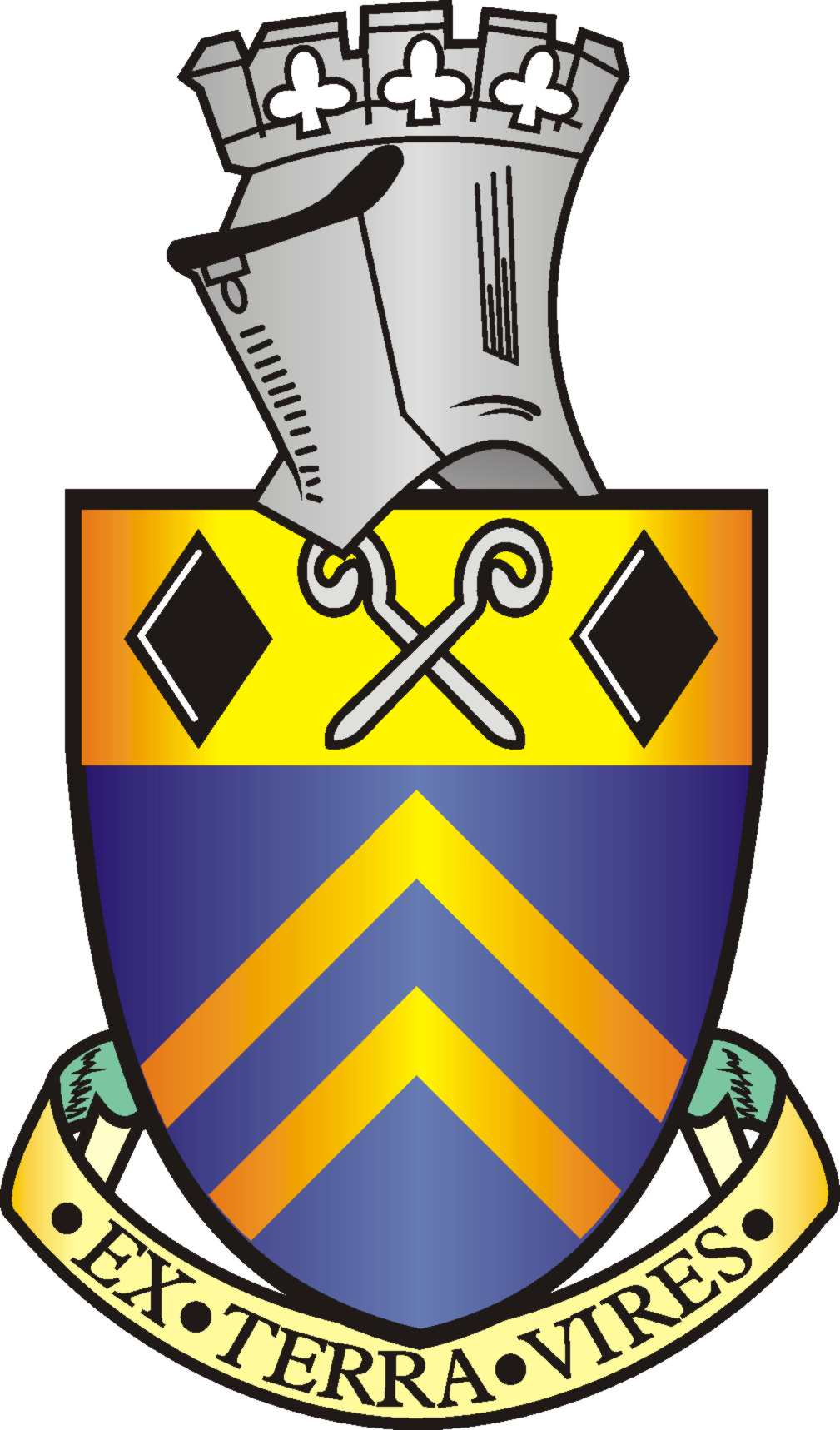 Alfreton Town Council		Agenda 29th March 2022Rodgers Lane,Alfreton,Derbyshire DE55 7FFTelephone 01773 520032Town Mayor andElected Members Alfreton Town Council.16th March 2022Dear Member,I hereby give you notice that the next meeting of the Full Council will be held at on: Tuesday 29th March 2022 at 7-00 pm in Room 1, Alfreton HouseAll Members of the Council are summoned to attend for the purpose of considering and resolving the business to be transacted as set out in the following agenda.Yours sincerely,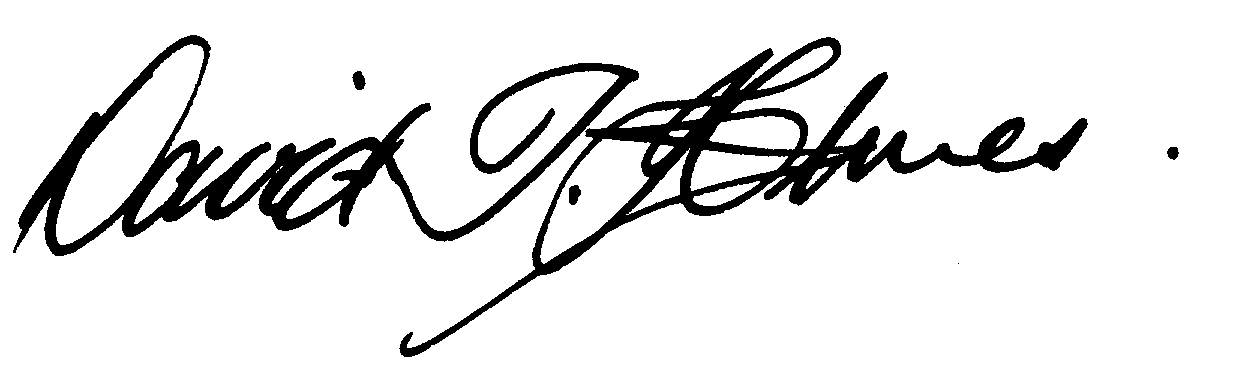 David T Holmes,Joint Town ClerkMEETING OF ALFRETON TOWN COUNCILORDER OF BUSINESS36/22 To receive apologies for absence 37/22 To receive any declarations of interest from MembersMembers are requested to declare the existence and nature of any disclosable pecuniary interest and/or other interest, not already on their register of interests, in any item on the agenda and withdraw from the meeting at the appropriate time, or to request a dispensation. Please note that appropriate forms should be completed prior to commencement of the meeting.38/22 Recording and Filming of Council and Committee MeetingsThe right to record, film and to broadcast meetings of the council and committees is established following the Local Government Audit and Accountability Act 2014. This is in addition to the rights of the press and public to attend such meetings. Meetings or parts of the meetings from which the press and public are excluded may not be filmed or recorded. Members of the public are permitted to film or record meetings to which they are permitted access, in a non-disruptive manner.39/22 Public ParticipationThe period of time designated for public participation at a meeting shall not exceed 20 minutes, a member of the public shall not speak for more than 3 minutes, unless directed by the Town Mayor of the meeting. A question may only be asked if notice has been given by delivering it in writing or e-mail to the Town Clerk 7 clear days before the meeting, unless the Town Mayor regards it as urgent in his opinion.A separate public participation procedure exists.Link to Alfreton Town Council policies and procedures40/22 To consider any items which should be taken in exclusion of the press and publicIf the Council decides to exclude the press and public it will be necessary to pass a resolution in the following terms:- “That in view of the confidential nature of the business about to be transacted, to consider a resolution to exclude the Press and Public from the meeting in accordance with the Public Bodies (Admission to Meetings) Act 1960, s1, in order to discuss the item. A reason must be statedItem 48/22 g. To ratify work on Centenary Green due to commercial reasons41/22 To hear from a representative of Derbyshire Police should one be available42/22 To read and consider the Minutes of the Meeting of Alfreton Town Council held on Tuesday 15th February 2022 copies have been circulated to each Member with the summons to attend the meeting; the Minutes may be taken as read. 43/22 After consideration to approve the signature of the Meeting Minutes of Tuesday 15th February 2022 by the person presiding as a correct record44/22 To read and consider the Minutes of an Extraordinary Meeting of Alfreton Town Council held on Tuesday 22ndh February 2022 copies have been circulated to each Member with the summons to attend the meeting; the Minutes may be taken as read. 45/22 After consideration to approve the signature of the Meeting Minutes of the Extraordinary meeting held on Tuesday 22nd February 2022 by the person presiding as a correct record46/22 To dispose of business, if any, remaining from the last meetingThere is none47/22 To receive and consider reports and minutes of committees and working groupsRemembrance Sunday working Group 10/03/2022 to noteAlfreton Town Football Club and Queens Jubilee 16/02/2022 to noteEvents Committee 17/02/2022 to note resolutionsRegeneration Working Group 17/02/2022 to approve recommendationsChristmas Lights Working Group 01/03/2022 to approve recommendations48/22 To receive and consider additional agenda items in the order in which they have been notified.To consider the information provided by EMR in respect to compensation for train cancellations after booking - item submitted by Councillor Scott WalkerTo receive a reply from Amber Valley Borough Council regarding the Town Council’s complaint relating to Rats in Alfreton – a copy of the Town Clerk’s original letter and the recent response from the Borough is attachedTo hear from a representative of Network Rail regarding the Access works at Alfreton Station information pending, this may need to be deferred to the April meetingTo consider a grant application from Alfreton Christian Centre £430.03 supporting information is attached. To consider a grant application from Watchorn Christian School for £650 supporting information is attached.To receive an update on the 2021/2022 pay awardTo ratify Work on Centenary Green49/22 To authorise the signing of orders for paymentFebruary £15921.5050/22 To receive reports from Members who may have attended Outside Bodies meetingsACTS - Councillor Marlene BennettAlfreton Community Forum – Councillor Mary KerryAlfreton Heritage – Councillor Keith WoodAmber Valley Access – Councillor Cheryl O’BrienPub Watch – Councillor Marlene BennettDerbyshire Unemployed Workers – Councillors Steve Marshall-Clarke & Mary KerryAlfreton Community Hall – Councillor Scott Walker or nomineePentrich Revolution – Councillor Keith WoodPolice Forum – Councillor Steve Marshall-Clarke51/22 To consider 4 topics for communication52/22 To review and approve the following policies:a. Financial Regulationsb. Data Retention Policyc. Training, Learning & Development Policy53/22 To ratify Planning Applications:Ref: AVA/2022/0128Address: The Grange , Marshall Street, Alfreton, Derbyshire, DE55 7BWProposal: Change of use from childrens day nursery (E, f) to 10 bedroom house in multiple occupation (Sui Generis) with dormer extension to the rear (the development may affect the setting of a Listed Building)Date Valid:18/Feb/2022Decision Expected:8/Apr/2022Ref: AVA/2022/0079Address: Flowers By Josephine, 2 Church Street, Alfreton, Derbyshire, DE55 7AHProposal:Partial change of use (rear ground floor) from Class E to Sui Generis (tattoo Studio) retaining retail to all other areas (vinyl record and clothing sales)Date Valid:23/Feb/2022Decision Expected:13/Apr/2022Ref: AVA/2022/0151Address:Wildgoose Construction Ltd, 35 King Street, Alfreton, Derbyshire, DE55 7BGProposal: Installation of new boundary fencing with associated vehicle and pedestrian gates. Removal of existing building signage and installation of new sign. Replacement of existing external doors. Installation of 1 way window film to bottom window panel on North and West elevationsDate Valid:24/Feb/2022Decision Expected:14/Apr/2022Ref: AVA/2022/0105Address: Bank House , Chesterfield Road, Alfreton, Derbyshire, DE55 7DTProposal: First Floor Extension to front elevation including above Garage. (may affect the setting of the conservation area)Date Valid:7/Mar/2022Decision Expected:25/Apr/2022Ref: AVA/2022/0187Address: Red House Nursery, 109 Mansfield Road, Alfreton, Derbyshire, DE55 7JPProposal: Proposed two storey rear extensionDate Valid: 8/Mar/2022Decision Expected: 26/Apr/2022Ref: AVA/2022/0141Address: Land Adjacent To Alfreton Golf Club Wingfield Road Alfreton DerbyshireProposal: Outline application with all matters reserved for residential development for over 55s for 240 residential units (C2) with associated ancillary commercial and support units / uses to include Restaurant, Café, Convenience Store, Beauty Salon, Building site management facilities, Care operations facilities, Surgery and Clubhouse (this is not in accordance with the Development Plan)Date registered: 9-March-2022Planning decisionsDate of next meeting: 19th April 2022Consultation Date - 18/Feb/2022Consultation Date - 23/Feb/2022Consultation Date - 28/Feb/2022Consultation Date - 7/Mar/2022Consultation Date - 9/Mar/2022Decision Date - 10/Feb/2022Decision Date - 10/Feb/2022Decision Date - 10/Feb/2022Decision Date - 10/Feb/2022                            Ref:                            Ref:AVA/2021/1196AVA/2021/1196Address:Address:9 Oak Drive, Alfreton, Derbyshire, DE55 7EY,9 Oak Drive, Alfreton, Derbyshire, DE55 7EY,Proposal:Proposal:Proposed bungalow on land adjacent to 9 Oak Drive, AlfretonProposed bungalow on land adjacent to 9 Oak Drive, AlfretonDate Registered:Date Registered:1/Dec/20211/Dec/2021Applicant:Applicant:Mr And Mrs Fitzpatrick  9 Oak Drive, Alfreton, Derbyshire, DE55 7EY,Mr And Mrs Fitzpatrick  9 Oak Drive, Alfreton, Derbyshire, DE55 7EY,Agent:Agent:Seb Design  24 Springfield Avenue, Loscoe, Heanor, Derbyshire, DE75 7LN,Seb Design  24 Springfield Avenue, Loscoe, Heanor, Derbyshire, DE75 7LN,Decision:Decision:PERMITTEDPERMITTEDParish:Parish:Alfreton   Ward:  Alfreton   Officer:  Anne ArkleAlfreton   Ward:  Alfreton   Officer:  Anne ArkleDecision Date - 14/Jan/2022Decision Date - 14/Jan/2022Decision Date - 14/Jan/2022Decision Date - 14/Jan/2022Ref:Ref:AVA/2021/0607AVA/2021/0607Address:Address:Land To West Of Richford Motor Factors, Dunsford Road, Alfreton, Derbyshire, ,Land To West Of Richford Motor Factors, Dunsford Road, Alfreton, Derbyshire, ,Proposal:Proposal:Demolition of existing office and storage containers to be replaced by a new office/workshop buildingDemolition of existing office and storage containers to be replaced by a new office/workshop buildingDate Registered:Date Registered:28/Sep/202128/Sep/2021Applicant:Applicant:A-Chem Plant and Equipment Ltd A-Chem Plant and Equipment Ltd Agent:Agent:Miss Teodora Golemdzhiyska  JMI Planning, 62 Carter Street, Uttoxeter, Staffordshire, ST14 8EU,Miss Teodora Golemdzhiyska  JMI Planning, 62 Carter Street, Uttoxeter, Staffordshire, ST14 8EU,Decision:Decision:PERMITTEDPERMITTEDParish:Parish:Alfreton   Ward:  Alfreton   Officer:  Mark PenfordAlfreton   Ward:  Alfreton   Officer:  Mark PenfordDecision Date - 2/Feb/2022Decision Date - 2/Feb/2022Decision Date - 2/Feb/2022Decision Date - 2/Feb/2022Ref:Ref:AVA/2022/0041AVA/2022/0041Address:Address:Land South Of Mansfield Road And North Of A38, Mansfield Road, Alfreton, Derbyshire, ,Land South Of Mansfield Road And North Of A38, Mansfield Road, Alfreton, Derbyshire, ,Proposal:Proposal:Non material amendment to AVA/2015/0977 for minor adjustments to the layout of plots 304-308 (House types remain unaltered)Non material amendment to AVA/2015/0977 for minor adjustments to the layout of plots 304-308 (House types remain unaltered)Date Registered:Date Registered:21/Jan/202221/Jan/2022Applicant:Applicant:Wheeldon Brothers Ltd  Wheeldon House, Prime Parkway, Derby, DE1 3QB, United KingdomWheeldon Brothers Ltd  Wheeldon House, Prime Parkway, Derby, DE1 3QB, United KingdomAgent:Agent:Decision:Decision:PERMITTEDPERMITTEDParish:Parish:Alfreton   Ward:  Alfreton   Officer:  Rae GeeAlfreton   Ward:  Alfreton   Officer:  Rae Gee